KS2 Classroom Teacher Eastwick Schools100/100thsMPS/UPSTo start September 2018KS2 Classroom Teacher Eastwick Schools100/100thsMPS/UPSTo start September 2018JOB PROFILE JOB TITLEJOB TITLEClass TeacherJOB PURPOSEJOB PURPOSETo ensure that all pupils make as much progress as possible through high quality teaching and effective assessment for learning.  To participate in activities that supports the aims of the school.To ensure that all pupils make as much progress as possible through high quality teaching and effective assessment for learning.  To participate in activities that supports the aims of the school.ACCOUNTABLE TOACCOUNTABLE TOSenior Leadership TeamSenior Leadership TeamACCOUNTABLE FORACCOUNTABLE FORPupils in classes taught and dedicated Teaching Assistant(s).KEY ACCOUNTABILITIESKEY ACCOUNTABILITIESKEY ACCOUNTABILITIESa.Planning and preparing high quality lessonsPlanning and preparing high quality lessonsPlanning and preparing high quality lessonsb.To prepare and teach high quality lessons that meet the needs of all children in your class, and to facilitate good learning and progressTo prepare and teach high quality lessons that meet the needs of all children in your class, and to facilitate good learning and progressTo prepare and teach high quality lessons that meet the needs of all children in your class, and to facilitate good learning and progressc..To follow and contribute to schemes of workTo follow and contribute to schemes of workTo follow and contribute to schemes of workd.To assess pupil work providing appropriate feedback to encourage further improvementTo assess pupil work providing appropriate feedback to encourage further improvementTo assess pupil work providing appropriate feedback to encourage further improvemente.To maintain comprehensive records of pupils’ progress and assessment in line with whole school policyTo maintain comprehensive records of pupils’ progress and assessment in line with whole school policyTo maintain comprehensive records of pupils’ progress and assessment in line with whole school policyf.To report on pupil progress in line with whole school policyTo report on pupil progress in line with whole school policyTo report on pupil progress in line with whole school policyg.To attend parents’ evenings and respond to parental requests for informationTo attend parents’ evenings and respond to parental requests for informationTo attend parents’ evenings and respond to parental requests for informationh.To promote the progress of all pupils and their well-being, with due regard for discipline, health and safetyTo promote the progress of all pupils and their well-being, with due regard for discipline, health and safetyTo promote the progress of all pupils and their well-being, with due regard for discipline, health and safetyi.To maintain a stimulating, safe and appropriate learning environmentTo maintain a stimulating, safe and appropriate learning environmentTo maintain a stimulating, safe and appropriate learning environmentj.To participate in the life of the school, including contributions to staff, participation in Continuing Professional Development and Performance Management, and participation in school routines, duties and other whole school activitiesTo participate in the life of the school, including contributions to staff, participation in Continuing Professional Development and Performance Management, and participation in school routines, duties and other whole school activitiesTo participate in the life of the school, including contributions to staff, participation in Continuing Professional Development and Performance Management, and participation in school routines, duties and other whole school activitiesWhole School ResponsibilitiesTo participate in staff meetings, inset meeting and consultations which relate to the general wellbeing and development of the schoolTo advise and co-operate with the head of school and other staff members on the preparation and development of policies, schemes of work, teaching materials, methods of teaching and assessment and pastoral arrangementsTo maintain good order and discipline among the children and safeguarding their health and safety both when they are authorised to be on school premises and when they are engaged in authorised school activities elsewhereTaking appropriate responsibility for one’s health, safety and welfare and the health and safety of pupils, visitors and work colleagues in accordance with the requirements of legislation and locally adopted policies; including taking responsibility for raising concerns with your line managerPerson Specification – TeacherThe following selection criteria are the skills and experience required for this position:Excellent subject knowledge and a relevant degree and teaching qualificationThe ability to use a range of teaching methods in the classroom and to promote a stimulating learning environmentWillingness and ability to work as a member of a teamThe ability to work to and achieve high standardsEnthusiasm and a sense of purpose in the delivery and assessment of the curriculumAbility to make effective use of data and develop intervention strategies to improve pupils’ learningGood communication skillsCompetent user of ICT with the ability to use these skills in the classroomEnergy, commitment and the desire to use the experience offered by this post for promotionA good sense of humour is desirableSafeguardingThe successful candidate will be subject to a satisfactory enhanced disclosure from the Disclosure and Barring Service (DBS).The Howard Partnership Trust are committed to safeguarding and promoting the welfare of children and young people and expect all staff and volunteers to share this commitment.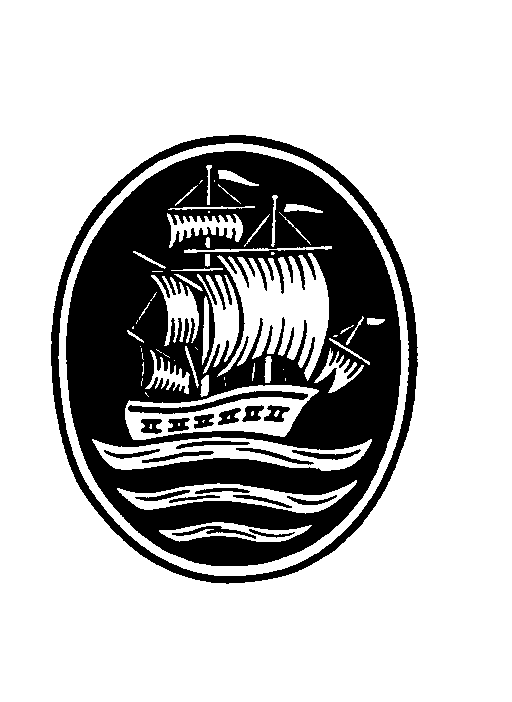 